Sujet n°14	Séminaire de méthodologieExamen de rattrapage (13 Avril 2017)7. 	Les méthodes______________ sont un ensemble de méthodes de recherche qui visent à tracer un portrait détaillé d'un phénomène et à établir des liens de covariance entre ses éléments; l'intervention du chercheur est importante.13. Une relation entre deux éléments qui apparaissent en même temps est un lien de____________ . Il ne présume pas de la nature de cette relation et caractérise les méthodes descriptives.16. Les méthodes ___________________ sont un ensemble de méthodes de recherche qui visent à isoler un phénomène pour en mesurer l'effet sur un autre et à établir des liens de causalité entre les deux; l'intervention du chercheur est maximale.20. Un instrument qui amasse des faits qui deviendront les données de la recherche est un ___________ de collecte de données.21. La ___________ d'observation est l'outil de collecte de données qui sert à classer et à dénombrer des comportements cibles.
23. Le _____________ est l'opération par laquelle les éléments de contenu sont placés dans des catégories préalablement établies, dans le but de les dénombrer.Univ. BejaiaFaculté SEGCDépt. Scom.Master 2 FCI (2016/2017)Nom :____________________________________Prénom : _________________________________Groupe : _______1. Quels sont les trois types de méthodes de recherche en sciences humaines ?Quels sont les trois types de méthodes de recherche en sciences humaines ?Quels sont les trois types de méthodes de recherche en sciences humaines ?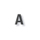 Les méthodes descriptives, expérimentales et explicatives.Les méthodes descriptives, expérimentales et explicatives.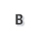 Les méthodes exploratoires, expérimentales et explicatives. Les méthodes exploratoires, expérimentales et explicatives. 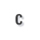 Les méthodes exploratoires, descriptives et explicatives. Les méthodes exploratoires, descriptives et explicatives. 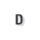 Les méthodes descriptives, pseudoscientifiques et explicatives.Les méthodes descriptives, pseudoscientifiques et explicatives.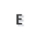 Les méthodes descriptives, pseudoscientifiques et expérimentales.Les méthodes descriptives, pseudoscientifiques et expérimentales.2. Les méthodes ________________ sont un ensemble de méthodes de recherche qui visent à découvrir un phénomène vaste, dans lequel l'intervention du chercheur est minimal.3. Parmi ces types de recherche, lequel est une méthode exploratoire ?L'étude sur le terrain La méthode corrélationnelle La méthode ex post factoLa méthode expérimentaleLa méthode du cas unique4. Les énoncés suivants correspondent aux méthodes exploratoires. Associe, par ordre numérique, chaque élément à l'énoncé qui le définit.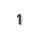 Il-elle vise à obtenir des informations en profondeur sur un aspect du vécu d'une personne.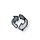 L'étude sur le terrain (observation libre) 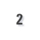 Il-elle vise à obtenir une information exhaustive au sujet d'une situation.L'étude de cas 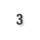 Il-elle vise à dresser un portrait global d'un phénomène inconnu.Le récit de vie 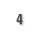 Il-elle vise à reconstituer des événements passés, à les situer dans leur contexte sociohistorique; il, elle peut être aussi une méthode descriptive.La méthode historique 5. Une étude sur le terrain (observation libre) dans laquelle le chercheur s'intègre au groupe qu'il observe est une observation __________________ .6. Une étude sur le terrain (observation libre) dans laquelle le chercheur ne s'intègre pas au groupe qu'il observe s'appelle une _______________ non participante.8. Observation libre et observation systématique sont des synonymes.   Vrai    Vrai    Vrai    Faux   Faux   Faux9. La méthode de recherche descriptive qui vise à obtenir une information de nature privée en interrogeant des personnes, dont le sujet peut être vaste et couvert par de multiples questions et dont le nombre de répondants est moindre est un-e ____________ .10. Une variable est tout phénomène dont la forme ou l'intensité varie.   Vrai    Faux11. La variable dépendante est la variable mesurée ou observée par le chercheur.   Vrai    Faux12. La méthode de recherche descriptive qui vise à obtenir une information de nature privée en interrogeant des personnes dont le sujet est circonscrit et couvert par un nombre restreint de questions et dont le nombre de répondants peut être très grand est un-e ________________14. Une relation entre deux éléments où le premier élément est la cause du second (qui en devient l'effet) est un lien de ______________ . Il caractérise les méthodes explicatives.15. Un lien ou une relation de covariance est synonyme de relation de causalité.   Vrai    Faux17. Associe les énoncés de gauche aux éléments de droite en cliquant sur chaque élément par ordre numérique.L'événement X (dans l'objectif ou l'hypothèse de recherche) sur lequel le chercheur intervient; elle présente au moins deux modalités et peut être provoquée ou invoquée.La variable contrôlée L'événement Y (dans l'objectif ou l'hypothèse de recherche); elle est présumée varier en fonction des variations de la variable indépendante.La variable dépendante L'événement qui risque d'affecter les variables étudiées par la recherche; elle peut être appelée facteur parasite.La variable indépendante 18. Les énoncés suivants se rapportent à la recherche expérimentale. Associe les éléments en cliquant sur chacun d'eux par ordre numérique.Le groupe de participants qui est soumis à la variable indépendante provoquée.Le groupe témoin Le groupe de participants qui n'est pas soumis à la variable indépendante provoquée et qui sert de comparaison avec le groupe expérimental.Le groupe de contrôle Le groupe de participants qui ne possèdent pas la caractéristique étudiée comme variable indépendante invoquée et qui sert de point de comparaison avec le groupe qui la possède.Le groupe expérimental 19.La deuxième étape de la démarche scientifique, qui consiste à recueillir des faits susceptibles de vérifier l'objectif ou l'hypothèse de recherche, se nomme la _______________ . 22. Quel outil de collecte de données sert à classer et à dénombrer des éléments de contenu dans une production ?Quel outil de collecte de données sert à classer et à dénombrer des éléments de contenu dans une production ?La grille d'analyse de contenu.La grille d'observation fermée.La grille d'observation ouverte.24. Quelles sont les qualités qu'un outil de collecte de données doit posséder ?Quelles sont les qualités qu'un outil de collecte de données doit posséder ?La fidélité et la validité. La fidélité et la standardisation.La standardisation et la validité.25. La validité est le fait, pour un outil de collecte de données, de mesurer exactement les indicateurs pour lesquels il a été construit; elle témoigne de la relation qui existe entre le contenu de l'outil et un critère qui lui est extérieur.   Vrai    Faux26.Outil est synonyme de méthode.   Vrai    Faux